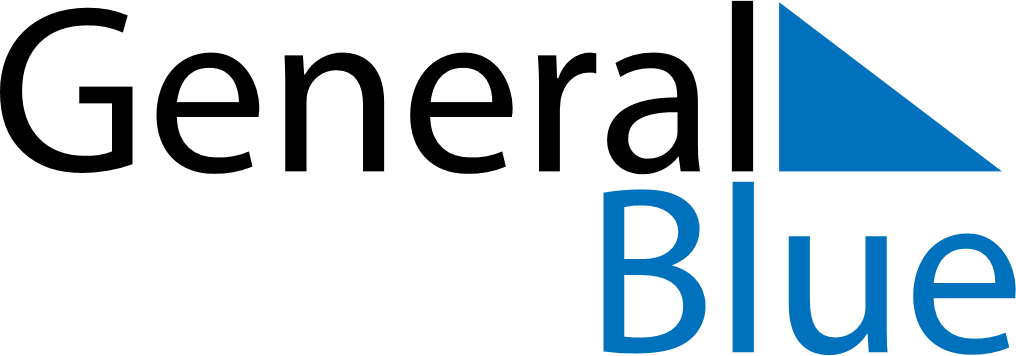 May 2021May 2021May 2021South SudanSouth SudanMondayTuesdayWednesdayThursdayFridaySaturdaySunday12345678910111213141516End of Ramadan (Eid al-Fitr)SPLA Day171819202122232425262728293031